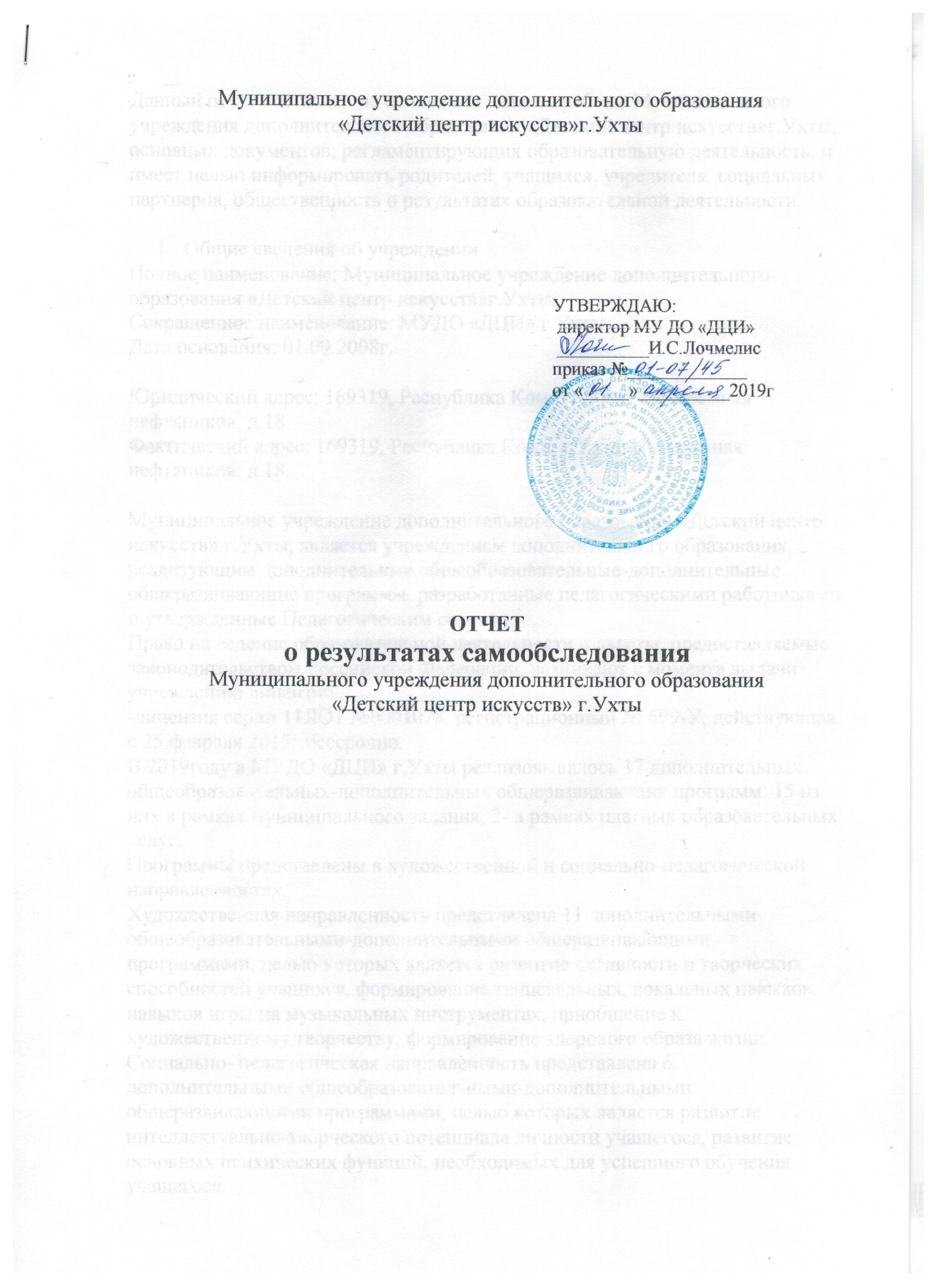 Данный отчет составлен на основании анализа работы Муниципального учреждения дополнительного образования «Детский центр искусств»г.Ухты, основных документов, регламентирующих образовательную деятельность, и имеет целью информировать родителей, учащихся, учредителя, социальных партнеров, общественность о результатах образовательной деятельности.Общие сведения об учрежденииПолное наименование: Муниципальное учреждение дополнительного образования «Детский центр искусств»г.Ухты,Сокращенное наименование: МУДО «ДЦИ» г.УхтыДата основания: 01.09.2008г.Юридический адрес: 169319, Республика Коми, г.Ухта. Набережная нефтяников, д.18.Фактический адрес: 169319, Республика Коми, г.Ухта. Набережная нефтяников, д.18.Муниципальное учреждение дополнительного образования «Детский центр искусств» г.Ухты, является учреждением дополнительного образования, реализующим дополнительные общеобразовательные-дополнительные общеразвивающие программы, разработанные педагогическими работниками и утвержденные Педагогическим советом.Право на ведение образовательной деятельности и льготы, предоставляемые законодательством Российской Федерации, возникают с момента выдачи учреждению лицензии.-лицензия серии 11ЛО1 №0001028, регистрационный № 699-У, действующая с 25 февраля 2015г.бессрочно.В 2019году в МУДО «ДЦИ» г.Ухты реализовывалось 17 дополнительных общеобразовательных-дополнительных общеразвивающих программ: 15 из них в рамках муниципального задания, 2- в рамках платных образовательных услуг.Программы представлены в художественной и социально-педагогической направленностях.Художественная направленность представлена 11 дополнительными общеобразовательными-дополнительными общеразвивающими программами, целью которых является развитие активности и творческих способностей учащихся, формирование танцевальных, вокальных навыков, навыков игры на музыкальных инструментах, приобщение к художественному творчеству, формирование здорового образа жизни.Социально- педагогическая направленность представлена 6 дополнительными общеобразовательными-дополнительными общеразвивающими программами, целью которых является развитие интеллектуально-творческого потенциала личности учащегося, развитие основных психических функций, необходимых для успешного обучения учащегося. II. Система управления организациейУправление осуществляется на принципах единоначалия и самоуправления.Органы управления, действующие в ЦентреДля осуществления учебно-методической работы в Центре создано два методических объединения:-педагогов, реализующих программы индивидуального обучения (музыкальный инструмент);-педагогов, реализующих программы групповой формы обучения.В целях учета мнения учащихся и родителей (законных представителей) несовершеннолетних учащихся в Центре действует Совет учреждения.III. Оценка образовательной деятельностиОбразовательная деятельность в Центре организуется в соответствии с- Федеральным законом от 29.12.2012 № 273-ФЗ «Об образовании в Российской Федерации», -Приказом министерства просвещения Российской Федерации от 09.11.2018г.№ 196 2Об утверждении порядка организации и осуществления образовательной деятельности по дополнительным общеобразовательным программам-САНПИН № 2.4.4.3172-14 «Санитарно-эпидемиологические требования к устройству, содержанию и организации режима работы образовательных организаций дополнительного образования детей»,- дополнительными общеобразовательными-дополнительными общеразвивающими программами художественной и социально-педагогической направленности;Учебный план МУДО «ДЦИ»г.Ухты  ориентирован на образовательные программы различных сроков освоения – от 1до 7 лет.В 2018-2019 учебном году в Центре реализовывалось	18 дополнительных общеобразовательных - дополнительных общеразвивающих программ (далее дополнительная программа) двух направленностей:художественная – 12социально-педагогическая – 6Из них :15 программ – бюджетные, 3 программы- в рамках платных образовательных услуг.Преобладающим большинством остаются программы художественной направленности (70% от общего количества программ).Полная характеристика дополнительных программ по срокам реализации, особенностям построения и освоения, возрастным критериям за последние три учебных года отображена в таблице.Обобщенные сведения по дополнительным программамАнализ реализуемых в 2018-2019 учебном году программ показал, что в сравнении с прошлым учебным годом изменений в учебном плане не произошло:-реализовывались 3   программы для старшеклассников и 3 - для дошкольников, остальные программы - для детей младшей и средней школы- 65%.Большая часть программ являются долгосрочными – от 4 до 7 лет освоения (60%); Учебный план 2018-2019 года полностью выполнен как в теоретической, так в практической части. В случае нетрудоспособности педагогов производилась замена занятий, в актированные дни часы отдавались в полном объеме, часы, выпавшие на дни карантина, были отданы дополнительно в каникулярные периоды.В истекшем году в центр было принято 410 учащихся (по программам -610). Завершили учебный год - 405 учащихся (по программам-603). По двум и более программам обучались 153 учащихся.Структура сохранности контингента по программам Таблица показывает, что контингент учащихся в целом сохранен по всем программам центра. В отдельных программах в течение года наблюдался рост учащихся – при наличии мест в группах. Присутствовало и движение учащихся: отсев и зачисление на свободные места.Основной состав групп на конец года остается в пределах нормы. контингент учащихся центра находится в плановых пределах, установленных муниципальным заданием – до 400 человек. Сохранность контингента – 98%.Результаты промежуточной и итоговой аттестации в 2018-2019 учебном годуИтоговая аттестация учащихся Центра представлена в таблице, в сравнении с входящей/ промежуточной аттестацией.1.Итоговую аттестацию педагоги провели у 633 учащихся (100%).2.Данные таблицы показывают, что по результатам итогового контроля уменьшился низкий уровень с 10% до 3%. 3.Наблюдается преобладание высокого и среднего уровней, высокий уровень с началом учебного года вырос с 57 % до 66%. Решением Педагогического совета №6 от 29.05.2019 г. на 2018-2019 учебный год переведено учащихся на последующие года обучения, согласно итоговой аттестации.на 2 год обучения в количестве 105 человек.на 3 год обучения в количестве 120 человек.на 4 год обучения в количестве 147 человек.на 5 год обучения в количестве 51 человека.на 6 год обучения в количестве 30 человека.на 7 год обучения в количестве 17 человек.Динамика обученности выпускниковДанные таблицы показывают:- общее количество учащихся, окончивших освоение образовательных программ на 10 человек больше чем в прошлом году. Качество освоения программ - на высоком уровне – 97.4%.  Уровень «средний» показывают ученики по предмету сольфеджио (программа Музыкальный инструмент). Предмет, сложный для освоения, требующий наличия систематической домашней подготовки и музыкальных способностей.В отчетном периоде учащиеся показали высокие результаты в мероприятиях различного уровня.Конкурсными мероприятиями охвачено 401 учащийся, на 21 конкурсанта меньше прошлого года. В целом – высокий % -67% от численности обучающихся по программам.Количество призеров -359 (в прошедшем году 392).Во всех мероприятиях учащиеся приняли очное участие. Участие в данных мероприятиях, финансировалось только за счет родителей, законных представителей!Творческие коллективы центра. Учащиеся образовательной программы Основы журналистики за 2018-2019 год подготовили 4 выпуска газеты Центра Школьный формат, в которой освещались как наиболее интересные события из жизни Центра, так и были представлены материалы по актуальным для подростков темам.Работа с учащимися, имеющими высокую мотивацию к обучению.                                                                     Сопровождение одаренных учащихся ведется педагогами в рамках технологии индивидуального образовательного маршрута. Это позволяет наиболее эффективно развивать способности учащихся. Ежегодно база данных одаренных детей пополняется новыми учащимися. В 2018-2019 году в базе одаренных детей центра – 23 учащихся центра. Отсутствие в Центре специалистов-психологов, методистов – не позволяет в полной мере провести диагностику одаренных детей. Вместе с тем педагогами ведется работа по разработке индивидуальных маршрутов, сопровождению, подготовке к конкурсам данной категории учащихся.Инновационная деятельностьВ рамках инновационной деятельности подготовлены и реализованы учебные творческие проекты :Педагогами ведется исследовательская работа с учащимися: в основном по предметам с преобладанием большой доли теоретического материала – сольфеджио, музыкальная литература, от части музыкальный инструмент. Учащиеся выступают с исследовательскими работами на конференциях (в центре – Юный музыковед, муниципальный – городская музыкально-теоретическая конференция «Музыкальная мозаика», олимпиада по сольфеджио, конкурс исследовательских работ по репертуару фортепиано, исполняемому в классе).Сводная таблица внеурочных мероприятий центра.Данные таблицы показывают, что внеурочная жизнь центра содержательна и многогранна. Значительную долю мероприятий занимают мероприятия городского уровня- это участия в различных праздничных программах, концертах, посещения мероприятий. спектаклей и т.п. Это свидетельствует о востребованности результатов творческой деятельности коллективов центра на городских мероприятиях и соответствующем качестве представляемого репертуара. Мероприятия разнообразны по форме и содержанию: посещения концертов, спектаклей, выставок, походы, конкурсы в коллективах, выездные конкурсы, соревнования, совместные мероприятия с родителями и др. В прошедшем году педагогами уделялось достаточное внимание не только мотивированным детям, результативно участвующим в конкурсах, но и учащимся со средними показателями освоения программы. Такой подход позволил повысить мотивацию учащихся, сплотить коллектив, повысить воспитательную составляющую образовательных программ. Таким образом, воспитательным результатам учащихся в учреждении уделяется достаточное внимание, педагогами проводятся многообразные и содержательные мероприятия;Все кабинеты укомплектованы мебелью и оборудованием в соответствии с нормами и требованиями. В учебно-воспитательном процессе используются технические средства обучения: 3 телевизора, 2 видеомагнитофона, 6 музыкальных центров, 2 ксерокса, 2 принтера, 2 сканера. Имеется выход в Интернет. Учебниками и учебно-методической литературой учащиеся обеспечены полностью. Ежегодно обновляется оборудование кабинетов, мебель, производится косметический ремонт.Ближайшие перспективы развития центраПедагогический коллектив центра на основании анализа работы наметил основные направление деятельности на предстоящий 2019-2020 учебный год:повышение уровня квалификации и работа по совершенствованию профессионального мастерства педагогического коллектива;совершенствование содержания образовательных программ с учетом требований ПФДО;разработка программ для старших школьников;совершенствование мониторинга качества образования в центре;повышение эффективности воспитательных мероприятий в центре;укрепление материально-технической базы центра;увеличение доли платных образовательных услуг.Анализ уровня актуального развития центра позволяет сделать следующие выводы:образовательная система центра обеспечивает доступность качественного образования учащимся;учебный план, программный материал на 2018-2019 учебный год выполнен в полном объёме;в целом по центру качественный показатель обучения по сравнению с прошлым годом стабилен;кадровый потенциал коллектива достаточен для обеспечения должного качества образования;педагогический состав имеет потенциал для профессионального роста и дальнейшего развития центра;воспитательной системой центра обеспечены разнообразные потребности школьников в творческой деятельности;расширяется круг успешного социального партнерства центра;созданы условия для реализации платных образовательных услуг;Наименование органаФункцииДиректорКонтролирует работу и обеспечивает эффективное взаимодействие структурных подразделений организации, утверждает штатное расписание, отчетные документы организации, осуществляет общее руководство центромПедагогический советОсуществляет текущее руководство образовательной деятельностью Центра, в том числе рассматривает вопросы:− развития образовательных услуг;− регламентации образовательных отношений;− разработки образовательных программ;− выбора  учебных пособий, средств обучения и воспитания;− материально-технического обеспечения образовательного процесса;− аттестации, повышения квалификации педагогических работников;− координации деятельности методических объединенийОбщее собрание работниковРеализует право работников участвовать в управлении образовательной организацией, в том числе:− участвовать в разработке и принятии коллективного договора, Правил трудового распорядка, изменений и дополнений к ним;− принимать локальные акты, которые регламентируют деятельность образовательной организации и связаны с правами и обязанностями работников;− разрешать конфликтные ситуации между работниками и администрацией образовательной организации;− вносить предложения по корректировке плана мероприятий организации, совершенствованию ее работы и развитию материальной базыУчебный год    2016-2017    2016-2017    2017-2018   2018-2019ПоказателиВсего программ15151718Сроки реализации программ по годам обученияСроки реализации программ по годам обученияСроки реализации программ по годам обученияСроки реализации программ по годам обученияГодичные5 (33%)6 (35 %)7(38%)трехгодичные1 (6%)1(5%)Более 4-х лет10 (67%)10 (59%)10(56%)Количественная характеристика программ по особенностямКоличественная характеристика программ по особенностямКоличественная характеристика программ по особенностямКоличественная характеристика программ по особенностямКоличественная характеристика программ по особенностямпостроения и освоенияпостроения и освоенияОднопрофильные10 (66%)10 (66%)10 (66%)10(69%)1Комплексные5 (33%)5 (33%)7 (41%)78 (41%)По возрастным категориям учащихсяПо возрастным категориям учащихсяДошкольники3 (10%)3 (17%)4 (17%)Младшие и средние школьники10 (66%)11 (65%)11 (65%)Старшеклассники и молодежь2(13%)3 (17%)3 (17%)№Отделение / программыЧисленность учащихся на начало годаЧисленность уч-ся на конец года1Музыкальное:Музыкальное:Музыкальное:1Фортепиано84811Аккордеон16141Скрипка18161Хоровая студия Кантилена1181202ХореографическоеХореографическоеХореографическое2Ансамбль танца Морозко19182Ансамбль танца Забава24242Современный танец Хип-хоп43432Школьный вальс24263Дошкольное:Дошкольное:Дошкольное:3Тоника13133Азбука танца15203Основы игры на фортепиано434Общеэстетическое:Общеэстетическое:Общеэстетическое:4Изобразительное искусство1201204Театральная студия10104Конферанс884Основы журналистики1064Выскажись60594Обучение английскому языку2422всеговсего610603Кол-воНизкийСреднийВысокийаттестуемыхуровеньуровеньуровеньПромежуточная60310%33%57%аттестацияИтоговая6033 %31 %66 %аттестацияГод2016-20172017-20182018-2019Кол-во выпускников124123133Качество освоения программ (%)97.697.497.4Уровень конкурсаКол-во конкурсовКол-во конкурсовКол-во конкурсовКол-во конкурсовКол-во участниковКол-во участниковКол-во участниковКол-во участниковКол-во призеровКол-во призеровКол-во призеровКол-во призеровУровень конкурса2014-20152015-20162017-20182018-20192014-20152015-20162017-20182018-20192014-20152015-20162017-20182018-2019Городской9710141371011151711276592146Республиканский348592298844229872Всероссийский2681056105139100138413295Международный1510523575462347046итого15223634204263427401146205392359п/пНазваниеколлективаКол-во участниковСпециализацияФ.И.О. руководителя/Концертмейстера1Ансамбль танца «Морозко»38хореографияСизова В.И.Харенков В.И.2Ансамбль танца «Забава»12хореографияАхременко И.В.Харенков В.И.3Танцевальный коллектив «Paradise»51хореографияМарчак К.С.4Хоровая студия  «Кантилена»38ХорБеляевская А.А.Лочмелис И.С.Габова С.И.5Вок. ансамбль мальчиков «Камертон»14вокалБеляевская А.А.Габова С.И.6ИЗО студия78рисунокШорохова Е.М.7Ансамбль скрипачей6скрипкаТокмакова О.И.8Ансамбль аккордеонистов6аккордеонАртеева Е.Н.9Театральная студия «Маска»12театрГаммершмидт Н.В.- «Посвящение в искусство» - Новогоднее театральное представление- Театральное представление «Басня за басней».- Юбилейный  концерт «Путешествие в мир искусства» -Проект-концерт выпускников класса аккордеона Н.Василевской и Н.Алехиной. Беляевская А.А. Гаммершмидт Н.В.Гаммершмидт Н.В.Беляевская А.А.Артеева Е.Н.№ п/пВид    мероприятияКоличество 
мероприятийКол-воучастников№ п/пВид    мероприятияКоличество 
мероприятийКол-воучастников1Общецентровые внеурочные  мероприятия 632702Мероприятия в классах педагогов46115403Участие в концертных мероприятиях 369154Родительские собрания3675605Посещение концертов133206Участие в конкурсах41602ИТОГО:ИТОГО:17824207ИТОГО:ИТОГО:17824207№ п/пПоказателиЕдиницаизмерения1.Образовательная деятельность1.1Общая численность учащихся, в том числе: 405 человек1.1.1Детей дошкольного возраста (3-7 лет)24 человек1.1.2Детей младшего школьного возраста (8-10 лет)170 человек1.1.3Детей среднего школьного возраста (11 -15 лет)179 человек1.1.4Детей старшего школьного возраста (16-18 лет)32 человек1.2Численность учащихся, обучающихся по образовательным программам по договорам об оказании платных образовательных услуг27 человек7%1.3Численность/удельный Бесчисленности учащихся, занимающихся в 2-х и более объединениях (кружках, секциях, клубах), в общей численности учащихся153 человек/38 %1.4Численность/удельный Бесчисленности учащихся с применением дистанционных образовательных технологий, электронного обучения, в общей численности учащихся0 человек/ 0 %1.5Численность/удельный вес численности учащихся по образовательным программам для детей с выдающимися способностями, в общей численности учащихся0 человек/ 0 %1.6Численность/удельный вес численности учащихся по образовательным программам, направленным на работу с детьми с особыми потребностями в образовании, в общей численности учащихся, в том числе:0 человек/ 0 %1.6.1Учащиеся с ограниченными возможностями здоровья4 человек/ 1 %1.6.2Дети-сироты, дети, оставшиеся без попечения родителей0 человек/ 0 %1.6.3Дети-мигранты0 человек/ 0 % 1.6.4Дети, попавшие в трудную жизненную ситуацию2 человек / 0,49 %1.7Численность/удельный Бесчисленности учащихся, занимающихся учебно-исследовательской, проектной деятельностью, в общей численности учащихся201 человек/ 50%1.8Численность/удельный Бесчисленности учащихся, принявших участие в массовых мероприятиях (конкурсы, соревнования, фестивали, конференции), в общей численности учащихся, в том числе:362  человек/90%1.8.1На муниципальном уровне171 человек/42%1.8.2На региональном уровне84 человек/ 21%1.8.3На межрегиональном уровне60 человек/15%1.8.4На федеральном уровне  40 человек/10%1.8.5На международном уровне46 человек/11%1.9Численность/удельный вес численности учащихся - победителей и призеров массовых мероприятий (конкурсы, соревнования, фестивали, конференции), в общей численности учащихся, в том числе: 331 человек/ 82%1.9.1На муниципальном уровне146 человек/36%1.9.2На региональном уровне72  человек/ 18%1.9.3На межрегиональном уровне55 человек/14%1.9.4На федеральном уровне40  человек/ 10%1.9.5На международном уровне46 человек/11%1.10Численность/удельный вес численности учащихся, участвующих в образовательных и социальных проектах, в общей численности учащихся, в том числе:84 человек/21%1.10.1Муниципального уровня62  человек/15%1.10.2Регионального уровня0 человек/0%1.10.3Межрегионального уровня0 человек/0%1.10.4Федерального уровня2 человек/0,5%1.10.5Международного уровня0 человек/0%1.11Количество массовых мероприятий, проведенных образовательной организацией, в том числе:21 единиц1.11.1На муниципальном уровне5 единиц1.11.2На региональном уровне0 единиц1.11.3На межрегиональном уровне0 единиц1.11.4На федеральном уровне0 единиц1.11.5На международном уровне0 единиц1.12Общая численность педагогических работников16 чел.1.13Численность/удельный Бесчисленности педагогических работников, имеющих высшее образование, в общей численности педагогических работников7  чел./44%1.14Численность/удельный Бесчисленности педагогических работников, имеющих высшее образование педагогической направленности (профиля), в общей численности педагогических работников7 чел./44%1.15Численность/удельный Бесчисленности педагогических работников, имеющих среднее профессиональное образование, в общей численности педагогических работников9 чел.56/%1.16Численность/удельный вес численности педагогических работников, имеющих среднее профессиональное образование педагогической направленности (профиля), в общей численности педагогических работников9 чел./56%1.17Численность/удельный вес численности педагогических работников, которым по результатам аттестации присвоена квалификационная категория, в общей численности педагогических работников, в том числе:15 чел./94%1.17.1Высшая4 чел./25%1.17.2Первая11  чел./69%1.18Численность/удельный вес численности педагогических работников в общей численности педагогических работников, педагогический стаж работы которых составляет:16 чел./100%1.18.1До 5 лет0 чел./0 %1.18.2Свыше 30 лет8  чел./%1.19Численность/удельный Бесчисленности педагогических работников в общей численности педагогических работников в возрасте до 30 лет1 чел./6%1.20Численность/удельный вес численности педагогических работников в общей численности педагогических работников в возрасте от 55 лет8 чел./50%1.21Численность/удельный вес численности педагогических и административно-хозяйственных работников, прошедших за последние 5 лет повышение квалификации/профессиональную переподготовку по профилю педагогической деятельности или иной осуществляемой в образовательной организации деятельности, в общей численности педагогических и административно-хозяйственных работников19 чел./100%1.22Численность/удельный Бесчисленности специалистов, обеспечивающих методическую деятельность образовательной организации, в общей численности сотрудников образовательной организации4 чел./25%1.23Количество публикаций, подготовленных педагогическими работниками образовательной организации:1.23.1За 3 года23 единиц1.23.2За отчетный период2 единиц1.24Наличие в организации дополнительного образования системы психолого-педагогической поддержки одаренных детей, иных групп детей, требующих повышенного педагогического вниманияда2.Инфраструктура2.1Количество компьютеров в расчете на одного учащегося0 единиц2.2Количество помещений для осуществления образовательной деятельности, в том числе:12 единиц2.2.1Учебный класс12 единиц2.2.2Лаборатория0 единиц2.2.3Мастерская0 единиц2.2.4Танцевальный класс2 единиц2.2.5Спортивный зал0 единиц2.2.6Бассейн0 единиц2.3Количество помещений для организации досуговой деятельности учащихся, в том числе:единиц2.3.1Актовый зал0 единиц2.3.2Концертный зал (малый зал)1 единиц2.3.3Игровое помещение0 единиц2.4Наличие загородных оздоровительных лагерей, баз отдыханет2.5Наличие в образовательной организации системы электронного документооборотада2.6Наличие читального зала библиотеки, в том числе:да2.6.1С обеспечением возможности работы на стационарных компьютерах или использования переносных компьютеровда2.6.2С медиатекойнет2.6.3Оснащенного средствами сканирования и распознавания текстовда2.6.4С выходом в Интернет с компьютеров, расположенных в помещении библиотекида2.6.5С контролируемой распечаткой бумажных материаловда2.7Численность/удельный вес численности учащихся, которым обеспечена возможность пользоваться широкополосным Интернетом (не менее 2 Мб/с), в общей численности учащихся0 человек/0%